ПОСТАНОВЛЕНИЕ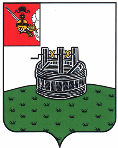 ГЛАВЫ ГРЯЗОВЕЦКОГО МУНИЦИПАЛЬНОГО ОКРУГА                              г. Грязовец  О поощренииВ соответствии с Положением о Почетной грамоте главы Грязовецкого муниципального округа, Благодарности главы Грязовецкого муниципального округа, Благодарственном письме главы Грязовецкого муниципального округа и ценном подарке от имени главы Грязовецкого муниципального округа, утвержденным постановлением главы Грязовецкого муниципального округа от 10 ноября 2022 года № 259 «О поощрениях главы Грязовецкого муниципального округа», рассмотрев представленные документы,ПОСТАНОВЛЯЮ:1. Объявить Благодарность главы Грязовецкого муниципального округа за достижение высоких производственных показателей и многолетний добросовестный труд в отрасли пищевой промышленности Грязовецкого муниципального округа РЯБКОВОЙ Наталии Юрьевне, тестомесу Общества с ограниченной ответственностью «Труд».2. Поощрить Благодарственным письмом главы Грязовецкого муниципального округа за многолетний добросовестный труд в отрасли пищевой промышленности Грязовецкого муниципального округа:ВАСИЛЬЕВУ Анну Валентиновну, кладовщика Общества с ограниченной ответственностью «Труд»;ЛОДЫГИНУ Светлану Владимировну, продавца общества с ограниченной ответственностью «Труд».Глава Грязовецкого муниципального округа                                               С.А. Фёкличев28.02.2024№33